Exit TicketPerforming OperationsUse the given information below to find each of the following new functions. Indicate any domain restrictions. Write “none” if there is not a domain restriction.Given1)   2)   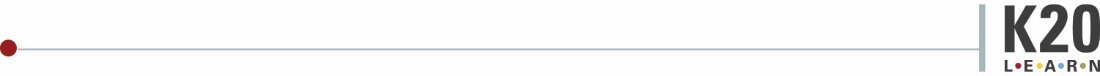 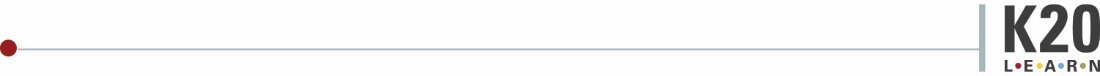 Exit TicketPerforming OperationsUse the given information below to find each of the following new functions. Indicate any domain restrictions. Write “none” if there is not a domain restriction.Given1)   2)   